		Long Island Tutoring and Enrichment™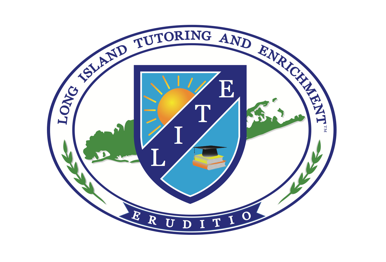       TACHS Tutoring ProgramContact InformationAcademic InformationI understand that the registration fee is non-refundable and due in full with my completed registration form. I also understand that I am not guaranteed a spot in the program until my payment is received and processed.______________________________________	______________________________________Please print your name (parent/guardian)		Please sign your name (parent/guardian)Please complete the form and email it to LITE at mbrower@litutoringandenrichment.com. Or, you can mail your completed registration form to the address below:Michele Browerc/o Long Island Tutoring and Enrichment202 Terminal Drive, Suite 3Plainview, New York 11803Student’s Last:                                            Student’s First:                                                      Middle Initial:Home Address:                                                        City:                                                   State:                                                ZIP:                    Home Phone #:Mother’s Name:                                                                                               Father’s Name:Mother’s Cell Phone #:                                                                                    Father’s Cell Phone #:Mother’s Email Address:                                                                                 Father’s Email Address:Emergency Contact (Name/Phone #):How did you hear about our program? Student’s School in September 2020:School Address:                                                       City:                                                   State:                                             ZIP:    Student’s Approximate GPA:3 Catholic High Schools Interested In:Does your child have an Individualized Education Program (IEP) or a 504 Plan?  If so, please indicate the student’s needs/accommodations.Extracurricular Activities/Special Interests:List any other children you have and their respective grade levels (beginning in September 2020):Tutor: Lisa ContrerasIndicate below your child’s availability after school. Please list at least 3 days/times in order of preference. PLEASE NOTE: It is important to select a time slot that your child will be able to keep on a consistent basis until the November TACHS exam. Consider his/her sports/music/club schedules before committing to a time.FeesThe non-refundable registration fee is: $225.00                                                                                              This fee covers your child’s spot in the program, all workbooks and materials, and every practice test he/she will take throughout the program. You can pay the registration fee online or mail a check to LITE at the address below.The cost of your instructor per one-on-one session (each session is 1 hour): $165.00